INDICAÇÃO Nº 5591/2017Indica ao Poder Executivo Municipal                                                sejam realizados reparos na área de                                                                                                                            Lazer e Esporte na praça Tom Leite                     ,neste municípioExcelentíssimo Senhor Prefeito Municipal, Nos termos do Art. 108 do Regimento Interno desta Casa de Leis, dirijo-me a Vossa Excelência para sugerir que, por intermédio do Setor competente, sejam realizados reparos na área de Lazer e Esporte na praça Tom Leite  visando a instalação  de um bebedouro , trocas de bolas de bocha, cadeados para os banheiros , uma corrente para o portão e o conserto do telhado. Justificativa:Conforme visita realizada “in loco”, este vereador pôde constatar as condições que se encontram o referido local. Fato este que prejudica as condições de uso .Plenário “Dr. Tancredo Neves”, em 27 de Junho de 2017.Edivaldo Meira-vereador-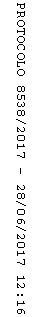 